 Christmas isn’t over until Epiphany... Epiphany is a Christian festival held on January 6, commemorating the manifestation of Christ to the Magi.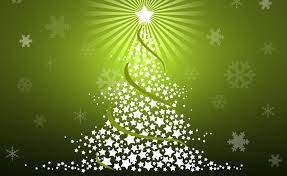 Our Christmas Eve Service of lessons and carols was attended by nearly 100 worshipers .  It was obviously an inspiring time for many, as evidenced by some comments  overheard afterwards: “I’m so glad we came here instead of that Christmas party” and “It didn’t feel like Christmas until now.”Plans for more Adult Study groups:  Marlene has created a short survey that can be completed on line.   Surveys will be sent to those who don’t get email.  The purpose is to know what kinds of study groups appeal to people, and also to learn what times and dates will work best.  Please do take time to do the survey. (Thanks, Marlene!) Please access this survey by pressing Ctrl and clicking:  https://docs.google.com/forms/d/1glxIwU8Wb1S1wK1T9uTQkWbqXwm_bP7IFt_4Nf3wMmE/edit?usp=sharingAnnual Meeting is February 2, 2014 –  All Committee Chairs: Please have your annual reports to Dotsie by January 12, 2014 so we can have an annual report for our members.  And thanks for all the work you do!  Email the reports to Dotsie at: dotsie24@gmail.comThank you from Jean Randle and her daughter, Paula Book:     My family and I are very appreciative of the many kindnesses and prayers offered on our behalf at the time of my daughter Donna’s passing.  Thank you also for the beautiful flower arrangement sent during the holiday to brighten our spirits.     It is at times like this that we realize how much our church family’s love and caring means to us.  May the Lord bless each and every one of you.   Thank you.January 9     Community Supper   5:30 to 7 pm and still free!Summer picnic Bar-B-Q chicken, potato salad, and more!  Coffee House 	  January 18, 2014           Will Kindle is our performerGo to:   http://thelivingroomcoffeehouse.wordpress.com/   for more information.Church School Teachers still needed for Winter/Spring semester Thank you to all who volunteer.  You are fulfilling our baptismal pledge as a congregation to guide the children in their spiritual growth.  If you want to assist, email Jennie Jwalsh131@comcast.net  or call at 603-291-0097.News from Search Committee: The Search Committee is still at work preparing our church profile.  This will soon be done, so that the recruitment can begin in the next few months.  Reverend Robert has agreed to stay on for at least another six months. News from UCC:  March 28-30, 2014  Celebration IX  “Together we can…”  This is a celebration event for clergy and lay women.  Registration is only $100 for those who register early (by January 15).  Contact Michelle at miscott39@gmail.com or 878-1680.Calling all knitters:  Our supply of prayer shawls is low.  There is yarn at church for the knitting, and the pattern for nice shawls to wrap around with love is at:  http://www.shawlministry.com/instructions.htmlThis is not only a gift of love, the power comes in the knitting.   Email or call Susan Suokko if you have any questions.  Usercat2@comcast.net or  941-920-070 Make a note:  The Suokkos have an iphone now and a new number… 941-920-0270Prayers for:  Laila Washburn, who had the flu over the Christmas holiday. She is feeling better now.  Send mail to Laila Washburn, Leominster Crossing,  1160 Main St, Leominster, MA.  01453    or call Leominster CrossingPrayers for the Milkovits family as they continue healing.  Prayers for Cindy Tibbetts who continues to have challenges to her health.  Prayers for Kathy Gregg for quick healing of her hand.   Missions are always with us:  Do you know someone who needs a prayer shawl?   Contact one of the Deacons, (Dotsie, Cindy, or Michelle) or call Linda Lannin at 603-878-2470.The Food Bank is always in need.   As you shop, think of what a person might want to see at the food bank—paper products, coffee, canned fruit, raisins, nuts, are some items that might be special.Do you enjoy coffee hour?  We use fair trade coffee, and support our coffee hour by selling coffee to you for your home use.  Mason Church RUNS on FAIR TRADE coffee!                                                                    Please contact Mark Stroms, 603 305-0023.  Do you need some meditative time?  Try the labyrinth next to the church field as a spiritual practice.Do you know someone who needs spiritual support, or other support, of the pastor and deacons?   Please call, your church family may be able to help.  Leave a confidential message at 603-878-1684.